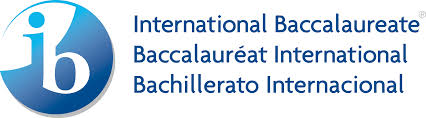 Inquiry: Establishing the purpose of the unitAction: Teaching and learning through inquiryReflection: Considering the planning, process and impact of the inquiryInstructionsAttention! This file will not function properly with older versions of Windows. Mac users have not been able to open it either.1. Most of the content has integrated drop-down lists that unpack the headings further. Click in the middle of a word or a phrase to check whether it has an integrated control attached to it. 2. Every drop-down list can be copied and pasted, if several strands from the same list are required. In order to do that, click on the item to be copied; then click on the blue bar on the left to highlight the item; then right-click in the centre of the item, and choose ‘copy’ from the menu. Copy and paste wherever and as many times as needed.3. Every drop-down list can be either deleted or deactivated in order to get rid of unwanted content. To delete, click on the item to be deleted; then click on the blue bar on the left to highlight the item; then press ‘delete’ button. This will permanently remove the drop-down list. To deactivate, click on the item to be deactivated, and select the blank row at the bottom of the drop-down list. The list will become invisible, and can still be used later if needed.4. Every drop-down list can be edited. Go to “Word Options” – “Show Developer Tab in the Ribbon” – click on Developer, once it shows up in the ribbon – click on “Properties” (under Controls) to edit the drop-down list. You can create new lists by clicking on the Drop-down list icon (under Controls).5. To edit spacing between the lists or start a new line, use left and right arrows, ‘End”, and “Home” buttons to move the cursor as needed.6. If you find typos, discrepancies, or errors, have questions, or need assistance, please email them at vguyevskey@vsb.bc.caTeacher(s)Subject group and disciplineUnit titleMYP yearUnit duration (hrs)Key conceptKey conceptRelated concept(s)Global contextGlobal contextStatement of inquiryStatement of inquiryStatement of inquiryStatement of inquiryStatement of inquiryInquiry questionsInquiry questionsInquiry questionsInquiry questionsInquiry questionsStudent-generated questions:---Student-generated questions:---Student-generated questions:---Student-generated questions:---Student-generated questions:---Objectives Summative assessmentSummative assessmentSummative assessmentSummative assessmentOutline of summative assessment task(s) including assessment criteria :Outline of summative assessment task(s) including assessment criteria :Outline of summative assessment task(s) including assessment criteria :Relationship between summative assessment task(s) and statement of inquiry:Approaches to learning (ATL)Approaches to learning (ATL)Approaches to learning (ATL)Approaches to learning (ATL)Approaches to learning (ATL)Content  Learning process  	Learning experiences and teaching strategies Formative assessment Differentiation Resources Resources Prior to teaching the unit  During teaching  After teaching the unit  